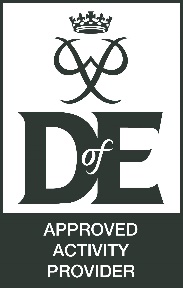 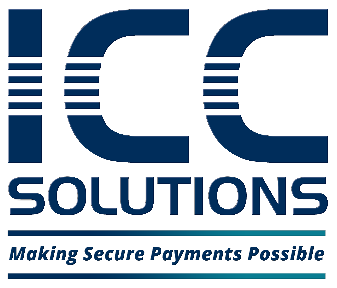 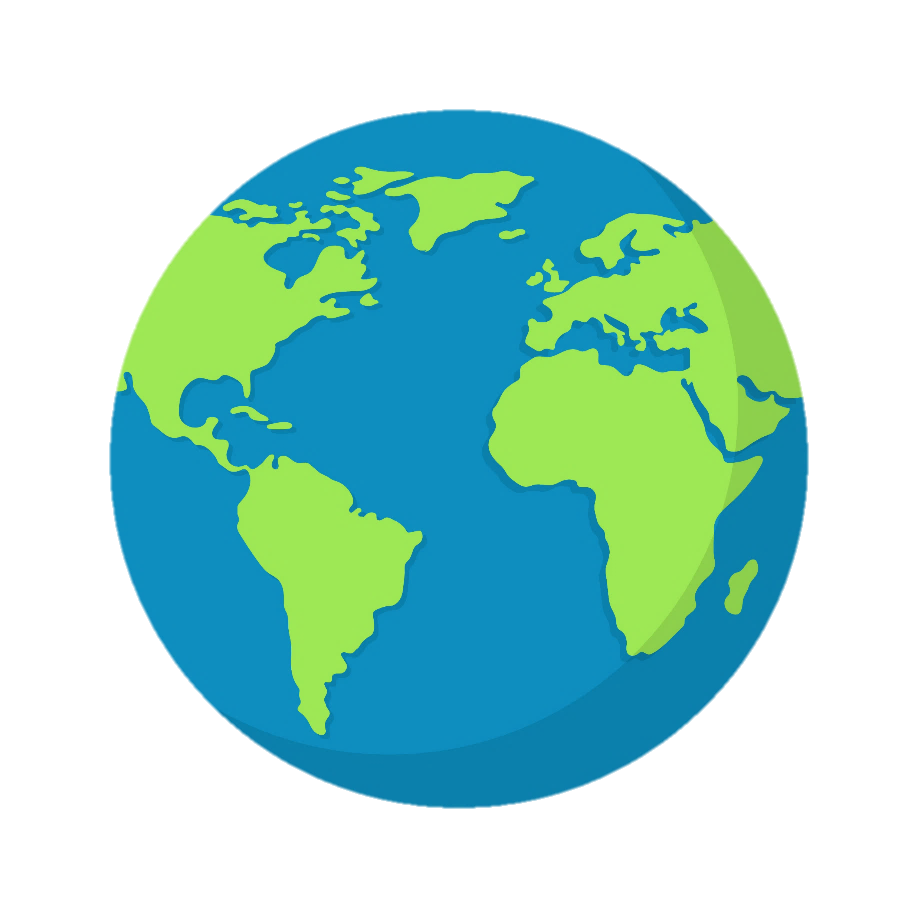 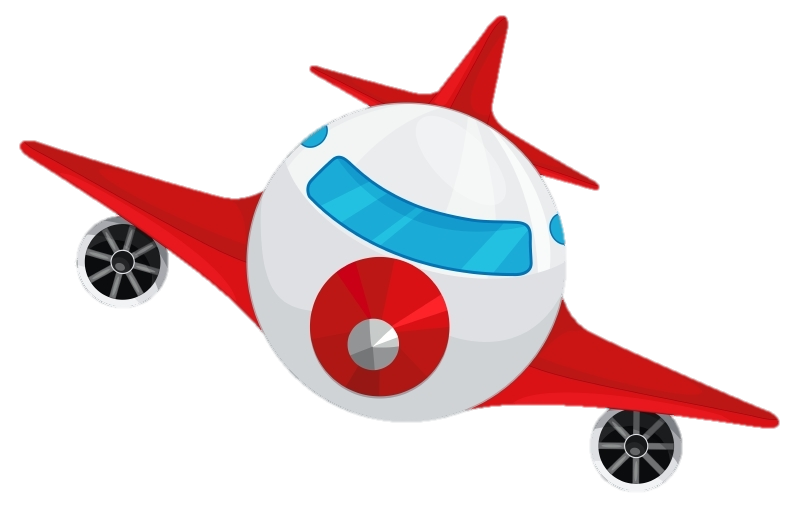 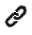 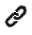 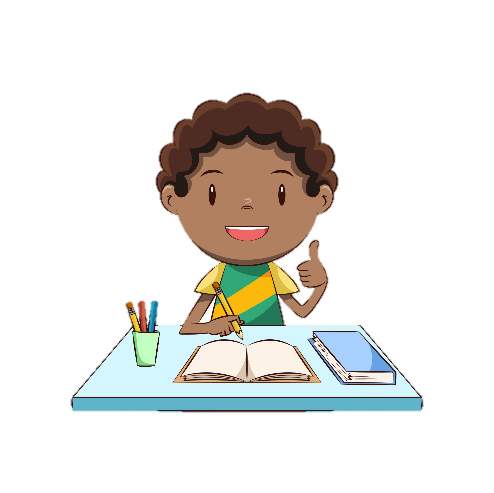 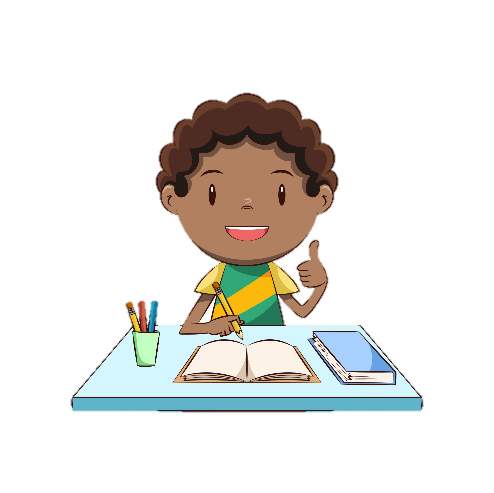 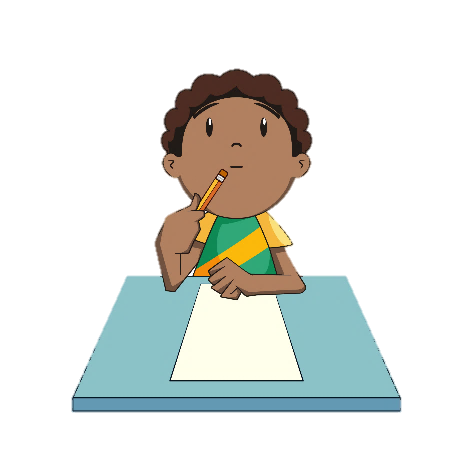 	How culture affects international trade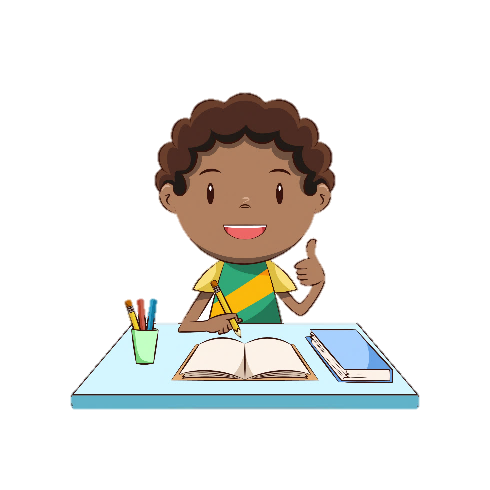 